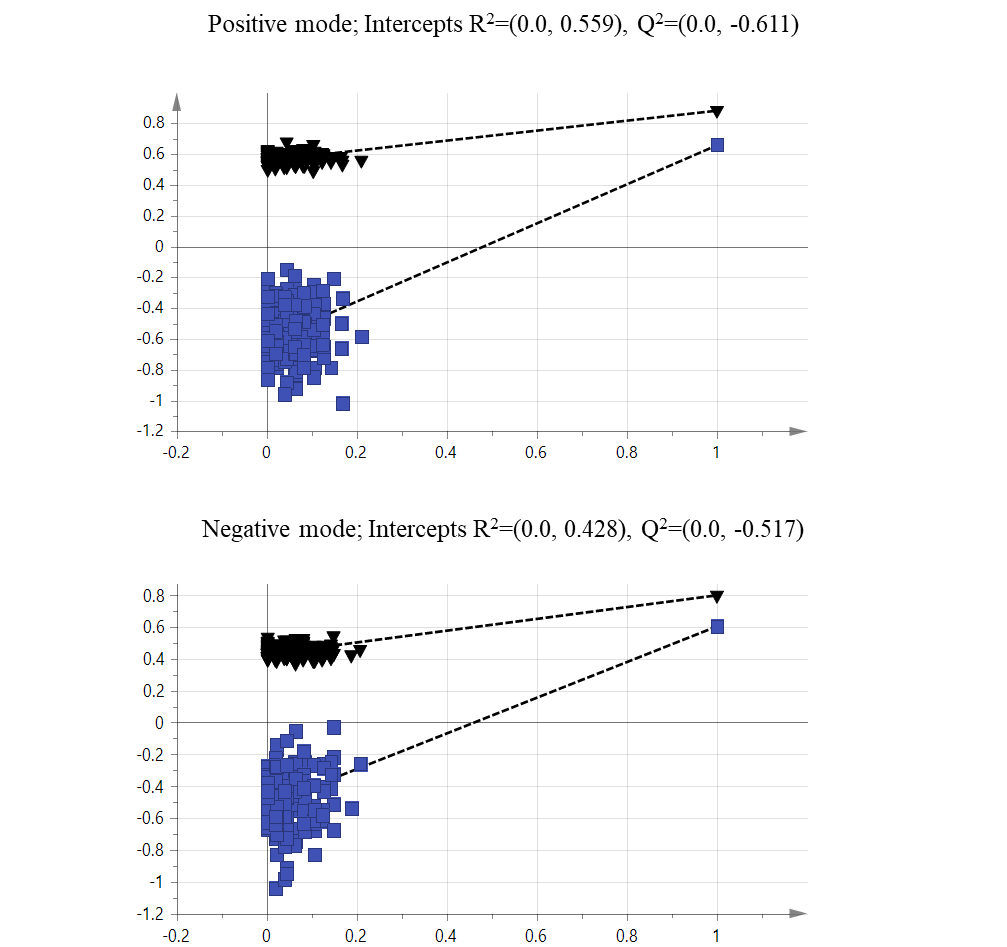 Supplementary Figure S1: Permutation plots for the OPLS-DA model showing R2 (black triangle) and Q2 (blue square) values.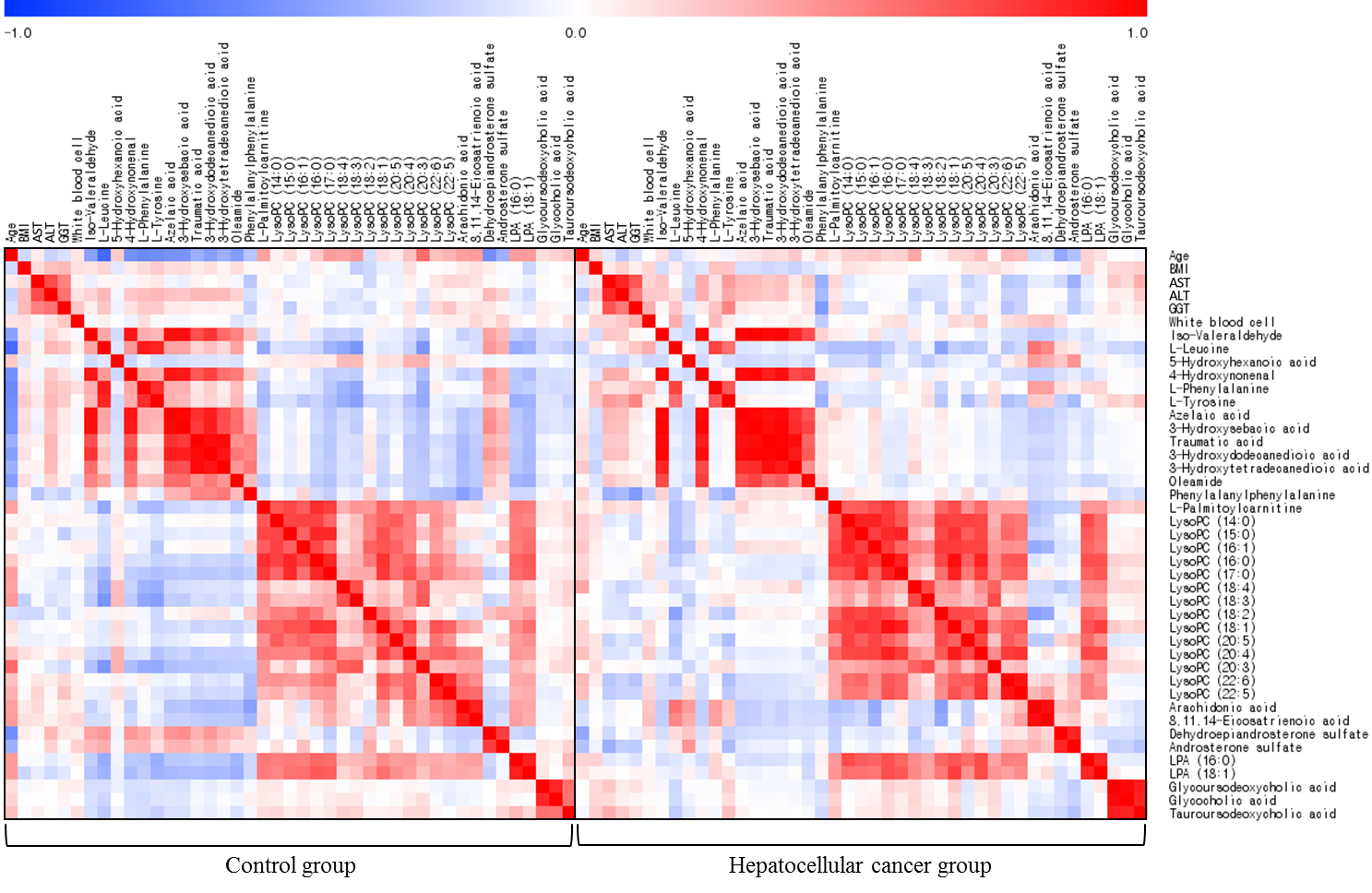 Supplementary Figure S2. Correlation matrix among the clinical parameters and major metabolites in the control and HCC groups. Correlations were obtained using Pearson’s correlation coefficient. Red indicates a positive correlation, and blue indicates a negative correlation.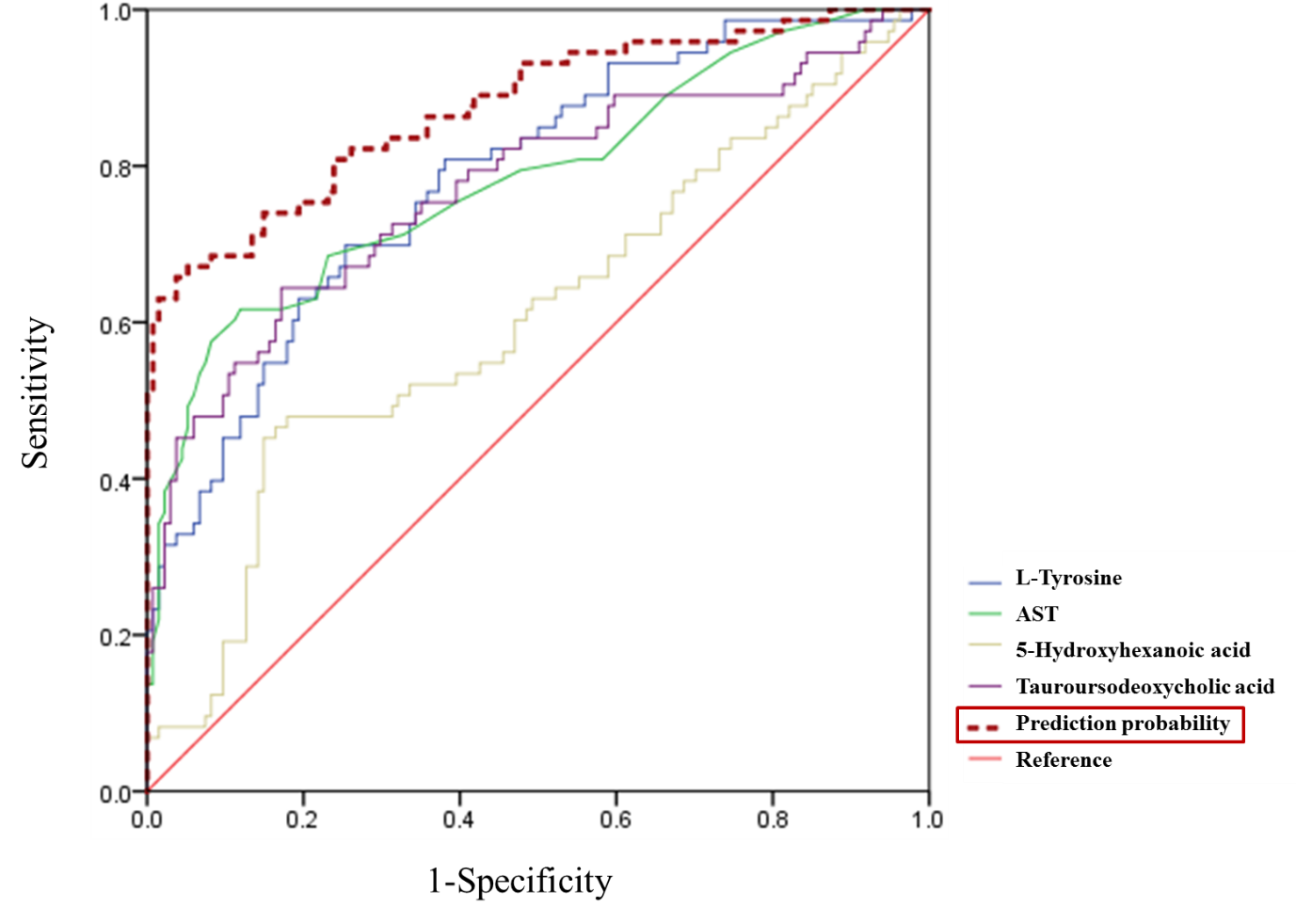 Supplementary Figure S3. ROC curves for L-tyrosine, AST, 5-hydroxyhexanoic acid, and tauroursodeoxycholic acid for the incidence of hepatocellular cancer.AST was tested by logarithmic transformation.Supplementary Table S1. Detailed method for pathway analysis.Supplementary Table S2. Levels of liver enzymes according to the mean diagnostic time after inclusion.Supplementary Table S3. CV-ANOVA assessing the reliability of the generated models.SS: sum of squares, DF: number of degrees of freedom, MS: mean squares, F: F-statistic, SD: standard deviation.Supplementary Table S4. Peak intensities of the seven major metabolites according to the mean diagnostic time after inclusion.Supplementary Table S5. Metabolic pathway analysis of all subjects.Hit, the matched metabolites uploaded in MetaboAnalyst. FDR, the P-value adjusted using the false discovery rate. Impact, the pathway impact value calculated from pathway topology analysis.Supplementary Table S6. Area under the ROC curve (AUC) for the risk factors of HCC incidence.AST was tested by logarithmic transformation.Supplementary Table S7. List of unidentified peaks with VIP values >1.5.Mean±SE. † Metabolites obtained in ESI-positive ion mode (M/Z [M+H]). ‡Metabolites obtained in ESI-negative ion mode (M/Z [M-H]). VIP: variable importance in the projection.Pathway analysisTo identify the most relevant pathways associated with the selected metabolites, a metabolic pathway analysis was performed using MetaboAnalyst 3.0, a web-based analysis module (http://metaboanalyst.ca) based on the Kyoto Encyclopedia of Genes and Genomes (KEGG) database. Through pathway analysis, we mapped 11 correlated metabolic pathways with the identified 55 metabolites. Enrichment analysis was conducted for the 55 metabolites (VIP >1.5) and eleven pathways all had low q-values (false discovery rate [FDR] <0.05). These pathways also had high pathway impacts (over 0) obtained from topology analysis (Supplementary Table S5).We performed two different types of pathway analyses: enrichment and topology analyses. The enrichment analysis was conducted using a hypergeometric test that compares the numbers of significant metabolites within a specific pathway with the expected value. In addition to considering the over-representation of significant metabolites in the examined pathways, another important feature of pathway analysis is the structure. The topology analysis considers the position of significant metabolites in metabolic pathways that are annotated by KEGG. Pathway impact was estimated in the topology analysis. The pathway impact is the cumulative value of the significant metabolites and this value is normalized by summing the importance of each metabolite in a particular pathway.Mean diagnostic time after inclusion, yMean diagnostic time after inclusion, yMean diagnostic time after inclusion, yMean diagnostic time after inclusion, y<22 to 4.44.5 to 5.4≥5.5P for trendCases (n)14271618Mean (SD)Mean (SD)Mean (SD)Mean (SD)AST (IU/L)40.5 (15.0)41.9 (20.6)30.7 (12.1)56.4 (62.6)0.282ALT (IU/L)40.0 (21.0)44.6 (25.5)38.0 (22.2)77.8 (147.4)0.169γ-GTP (U/L)86.6 (80.5)109.6 (184.9)50.3 (33.2)91.8 (113.7)0.723Positive ion modeSSDFMSFP-valueSDTotal correlation20820811Regression136.907187.6059620.32754.46E-352.75789Residual71.09261900.3741720.611696Negative ion modeSSDFMSFP-valueSDTotal correlation20820811Regression125.531167.8457218.26611.63E-302.80102Residual82.46851920.4295230.65538Mean diagnostic time after inclusion, yMean diagnostic time after inclusion, yMean diagnostic time after inclusion, yMean diagnostic time after inclusion, y<22 to 4.44.5 to 5.4≥5.5P for trendCases (n)14271618Peak intensitiesPeak intensitiesPeak intensitiesPeak intensities5-Hydroxyhexanoic acid79191782292689665666116955980.053L-Tyrosine314576893366020331624526320042960.884Tauroursodeoxycholic acid30958228464559119336736879060.401Oleamide10277011955029102893165939940.009Androsterone sulfate10982045111375511914937982196420.919LysoPC (16:1)326886293403956624389358443009270.192LysoPC (20:3)216829183403956620303728309084380.290Metabolic pathwayHit(s)PFDRImpactTyrosine metabolismL-Tyrosine2.64E-191.85E-180.04724Phenylalanine metabolismL-Tyrosine7.92E-194.16E-180.11906L-PhenylalaninePhenylalanine, tyrosine and tryptophan biosynthesisL-Tyrosine1.83E-166.39E-160.008L-PhenylalanineL-TryptophanValine, leucine and isoleucine degradationL-Leucine7.29E-121.70E-110.02232Valine, leucine and isoleucine biosynthesisL-Leucine7.29E-121.70E-110.01325Tryptophan metabolismL-Tryptophan1.44E-082.76E-080.10853Glycerophospholipid metabolismLysoPC (18:1)3.11E-065.45E-060.10429Linoleic acid metabolismLinoleic acid2.57E-054.15E-050.65625Gamma-linoleic acidArachidonic acid metabolismArachidonic acid6.30E-059.45E-050.225515(S)-HETEPrimary bile acid biosynthesisGlycocholic acid0.0014030.0018410.00846Fatty acid metabolismPalmitic acid0.0029020.0035850.02959L-PalmitoylcarnitineAUC±SEP-valueCut-off valueSensitivitySpecificityL-Tyrosine0.785±0.033<0.00126356320.190.6990.701AST0.784±0.035<0.00126.500.6850.7695-Hydroxyhexanoic acid0.608±0.0420.010996837.900.5480.552Tauroursodeoxycholic acid0.773±0.037<0.001314191.000.6990.701Prediction probability0.875±0.027<0.001List of unidentified peaksObserved mass (M+H)Normalized peak intensitiesNormalized peak intensitiesNormalized peak intensitiesNormalized peak intensitiesVIPList of unidentified peaksObserved mass (M+H)ControlControlHCCHCCVIP1100.0754†17,203,479 ±568,85011,775,370 ±660,6309.47732100.0754†53,749,033 ±1,546,05734,191,407 ±2,211,8256.75673100.0755†374,859,942 ±7,204,392311,099,966 ±10,985,9453.46234100.0756†63,491 ±7,778983,916 ±228,6204.25765100.0756†3,788,471 ±194,1913,852,503 ±310,3952.79446100.0756†4,040,208 ±131,3142,756,594 ±156,1601.70937100.0760†30,783,899 ±1,198,83621,249,064 ±1,169,9937.27498101.0788†34,281 ±5,960707,279 ±224,8832.24229105.0909†6,858,542 ±387,8693,552,791 ±368,4851.869910122.0573†34,071,292 ±1,165,41721,977,310 ±1,348,6941.911911145.1220†133,297,241 ±2,410,89098,990,432 ±4,565,6332.871112149.0118†136,198,345 ±2,290,225112,824,177 ±4,351,1703.189613149.0119†56,946,168 ±1,626,40036,111,046 ±2,116,9623.639414149.0119†79,703,111 ±1,390,47863,175,379 ±2,229,4332.694315149.0119†44,525,529 ±2,339,03825,877,605 ±1,796,0473.509716149.0120†5,176,223 ±163,7394,479,058 ±247,8912.728817149.0120†41,629,281 ±1,082,01829,892,302 ±1,732,8102.737318159.1376†13,915,225 ±578,49110,684,993 ±721,3123.330919163.9760†4,271,841 ±252,2044,038,232 ±310,4082.045620163.9764†12,998,144 ±214,94913,649,003 ±526,2323.055921163.9764†60,456,619 ±11,716,153107,824,040 ±17,421,5492.571022164.9842†33,236,168 ±6,721,51053,836,205 ±9,476,9521.644323168.5829†9,972,534 ±1,857,60015,642,016 ±2,669,6531.585124184.0729†16,497,467 ±3,294,31222,026,259 ±3,751,3534.302225187.0963†6,365,553 ±1,155,60810,599,632 ±1,896,8491.870926188.0702†2,057,759 ±365,1644,106,384 ±803,2551.593627188.0703†52,458,566 ±10,300,55369,481,113 ±10,413,0583.271228189.0429†3,338,387 ±692,0265,842,669 ±1,026,5032.714829201.1118†3,247,924 ±438,778917,265 ±332,7622.513030211.0937†37,541,010 ±358,61339,039,244 ±255,6211.711931215.1275†40,345,828 ±664,51140,346,712 ±996,7592.662332217.1433†1,497,213 ±133,520349,588 ±53,9671.759533231.1230‡21,364,998 ±983,78912,117,416 ±1,465,8541.524834233.1381†1,776,337 ±334,6564,128,601 ±632,2022.940035241.1042†1,097,374 ±129,418414,472 ±102,1862.530336245.1385‡1,872,943 ±690,5921,317,903 ±693,3091.745737255.1201†3,629,031 ±104,0994,427,303 ±179,4182.905938256.2354‡83,415,450 ±1,519,94168,432,925 ±2,325,8922.144839257.1742†7,029,196 ±132,2608,448,979 ±328,3021.773540257.1745†280,740 ±60,862847,751 ±306,8562.942641262.0857†1,470,337 ±159,901631,588 ±122,4671.533642269.1356†8,015,637 ±670,2362,392,490 ±444,1353.462443273.1700‡27,058,510 ±602,75321,736,109 ±902,8541.759944280.2353‡3,746,321 ±281,1652,942,424 ±259,7931.965745282.2515‡4,157,394 ±471,26124,345,518 ±5,798,5472.619946297.1670†6,166,486 ±190,8354,598,178 ±195,6263.185647304.2355‡427,693 ±66,3175,333,525 ±1,929,3711.985648304.2606†38,671,311 ±758,89745,781,998 ±530,8151.591949312.3619†74,264,728 ±836,60482,972,517 ±567,5442.226950314.1575†67,157,445 ±1,156,92173,223,785 ±780,3921.536751317.2083†80,891,564 ±1,029,83789,589,376 ±663,3232.001252319.2238†60,840,461 ±604,18966,124,333 ±296,3072.233253325.1978†79,316,307 ±1,196,26785,412,864 ±564,5631.500154327.2314†2,540,670 ±266,5341,234,723 ±183,6413.016255328.2353‡86,599 ±16,9691,467,996 ±562,1182.037056339.2323‡417,805 ±65,8514,764,811 ±1,088,2753.745357340.2355‡82,775 ±21,5291,661,412 ±495,5141.860658341.2079†1,262,213 ±143,545618,307 ±105,3041.909059342.3360†2,357,745 ±79,5111,691,435 ±82,7722.091360343.2237†10,916,881 ±919,9603,303,821 ±612,4632.654361343.2255†52,651,423 ±788,74356,104,239 ±718,5842.150262345.2817‡4,297,426 ±170,1012,725,905 ±228,8402.204663359.2186†53,929,166 ±845,79261,102,380 ±764,3351.577864359.2216‡9,121,573 ±263,9007,371,656 ±295,9731.502265367.2238†60,252,248 ±820,78865,803,649 ±696,6483.082166383.2188†39,308,451 ±456,17541,499,485 ±418,7612.076867410.2381‡3,330,518 ±292,8481,714,208 ±210,2591.922068414.2995†6,101,987 ±132,6527,041,210 ±181,8603.162769415.3028†1,837,004 ±404,8812,870,440 ±553,6801.606570427.2683†1,599,937 ±160,869823,223 ±110,4571.562071432.3099†2,262,625 ±248,0071,077,948 ±149,9343.956172433.2352‡40,571 ±28,5583,883,435 ±3,787,2121.516073433.3133†2,187,427 ±236,994890,879 ±179,0552.045874437.0533‡11,298,688 ±982,7628,373,687 ±821,2761.569575443.2635‡6,289,367 ±336,6377,887,979 ±1,010,1962.028176445.2788†554,243 ±54,1271,309,497 ±382,0712.912977446.2823†35,033,681 ±1,161,27923,595,696 ±995,1881.773678448.3048†1,239,575 ±155,340438,670 ±78,2751.610379449.3085‡54,478 ±54,0767,655,778 ±7,652,0602.330480451.3241†1,231,453 ±154,733437,412 ±79,6771.943781464.2819†3,377,533 ±450,0421,051,928 ±286,3971.945982467.2605†1,762,035 ±136,9151,091,082 ±90,7212.803083467.3185†52,164,542 ±772,59349,910,925 ±1,250,2021.642784469.3112†39,023,817 ±1,053,67930,265,433 ±1,347,9702.174585472.3022†7,382,112 ±748,1692,412,247 ±655,6223.043386473.3056†4,536,642 ±124,7983,492,685 ±158,7561.535887482.2924†10,690,197 ±1,009,00114,627,035 ±2,236,7601.508488482.3589†2,523,113 ±254,6051,232,389 ±183,6292.288089488.2968†8,621,148 ±314,78510,462,976 ±288,4231.719690490.2897†866,307 ±100,1142,160,132 ±697,1502.216491495.3265†5,807,033 ±761,7071,655,870 ±538,4002.840392497.3420†7,354,310 ±173,2307,978,144 ±213,2165.134193498.3443†3,558,151 ±407,0781,351,443 ±325,9841.797694511.3581†6,170,205 ±806,5001,581,190 ±601,1821.899995516.3049†3,022,973 ±422,825923,573 ±239,1382.772196518.3204†1,973,807 ±233,277561,038 ±140,2731.819797519.3264†656,364 ±125,9281,882,444 ±626,2722.134698521.3419†510,138 ±102,8571,046,317 ±280,6053.968699522.2849†1,207,937 ±137,469371,464 ±89,1231.6470100523.3575†1,412,439 ±185,750427,337 ±140,8733.2514101531.3520†1,037,517 ±168,732211,933 ±85,2761.5945102532.3360†7,594,126 ±1,024,9391,901,580 ±700,7712.0721103542.3198†27,155,222 ±553,81229,621,993 ±758,7592.2428104543.3260†5,835,262 ±736,4771,654,259 ±594,4763.1196105544.3354†1,268,056 ±197,855282,363 ±117,1272.4752106545.3418†1,053,272 ±163,477208,397 ±78,4962.7729107547.3580†7,448,073 ±909,3661,960,273 ±682,7422.5223108553.3336†258,131 ±44,233843,100 ±323,7401.9657109556.3233‡2,360,034 ±300,871618,887 ±230,0601.8792110564.3042†3,021,544 ±384,858911,077 ±329,0272.3664111569.3415†7,383,765 ±1,172,3961,491,070 ±629,6292.3398112570.3394‡2,961,368 ±376,350775,624 ±285,7723.3541113571.3425‡2,400,076 ±164,9091,276,798 ±104,6241.7970114594.3400‡3,876,468 ±587,726857,140 ±343,8151.8992115596.3549‡9,879,787 ±543,26711,007,832 ±916,3731.7969116724.5433†987,728 ±162,108185,925 ±84,5001.6904117899.6337†1,034,299 ±189,784141,928 ±67,0972.0515118991.6690†2,257,960 ±256,653684,583 ±213,0495.7658119992.6730†1,684,789 ±114,164743,418 ±96,3774.0087120993.6772†1,105,026 ±188,175215,187 ±84,8721.9486